PENGARUH PERCEIVED USEFULNESS, PERCEIVED EASE OF USE DAN PERFORMANCE EXPECTANCY TERHADAP INTENTION TO USE MELALUI MEDIASI ATTITUDE PADA MOBILE BANKING BANK CENTRAL ASIAOleh:Nama: Cindy Callista KunnardyNIM: 25150126SkripsiDiajukan sebagai salah satu syarat untuk memperoleh gelar Sarjana ManajemenProgram Studi ManajemenKonsentrasi Manajemen Pemasaran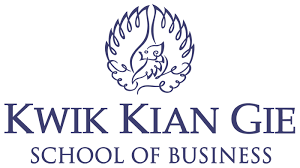 INSTITUT BISNIS DAN INFORMATIKA KWIK KIAN GIEJAKARTAMaret 2019